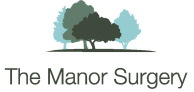 APPLICATION FORM FOR ACCESS TO HEALTH RECORDS in accordance with the General Data Protection Regulation (GDPR) DATA SUBJECT ACCESS REQUESTSection 1: Patient detailsSection 2: Record requestedThe more specific you can be, the easier it is for us to quickly provide you with the recordsrequested. Record in respect of treatment for: (e.g. leg injury following a car accident)Please note that we aim to respond to requests within 28 days. If your request will take longer than this to process we will let you know within one month of receipt of the request. Section 3: Signature of applicantSignature of applicant: ...................................................... Date: ………………………..Surname:Forename:Date of Birth:NHS number (if known):Telephone number:Address (including postcode):Please provide me with a copy of records between the dates specifiedPlease provide me with a copy of records relating to the incident specifiedPlease provide me with a copy of records relating to the condition specifiedPlease provide me with a copy of all records held (please note that this may consider the timescale for our response considerably)